ПОЯСНЮВАЛЬНА ЗАПИСКА№ ПЗН-65720 від 22.04.2024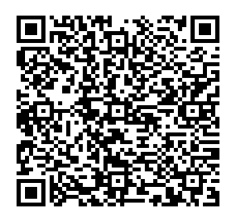 до проєкту рішення Київської міської ради:Про передачу товариству з обмеженою відповідальністю  «ПРОПЕРТІ СТОК» та товариству з обмеженою відповідальністю  «ЕСТЕЙТ ТРЕЙД» земельної ділянки в оренду для експлуатації та обслуговування нежилих будівель та споруд СТО, автомийки, шиномонтажу                                  на вул. Ізюмській, 5-А у Голосіївському районі міста КиєваЮридична особа:*за даними Єдиного державного реєстру юридичних осіб, фізичних осіб- підприємців та громадських формуваньВідомості про земельну ділянку (кадастровий № 8000000000:79:071:0001).3. Обґрунтування прийняття рішення.Відповідно до Земельного кодексу України та Порядку набуття прав на землю із земель комунальної власності у місті Києві, затвердженого рішенням Київської міської ради 
від 20.04.2017 № 241/2463, Департаментом земельних ресурсів виконавчого органу Київської міської ради (Київської міської державної адміністрації) розроблено проєкт рішення Київської міської ради.4. Мета прийняття рішення.Метою прийняття рішення є забезпечення реалізації встановленого Земельним кодексом України права особи на оформлення права користування на землю.5. Особливі характеристики ділянки.Стан нормативно-правової бази у даній сфері правового регулювання.Загальні засади та порядок передачі земельних ділянок в користування зацікавленим особам визначено Земельним кодексом України та Порядком набуття прав на землю із земель комунальної власності у місті Києві, затвердженим рішенням Київської міської ради                         від 20.04.2017 № 241/2463.Проєкт рішення не містить інформацію з обмеженим доступом у розумінні статті 6 Закону України «Про доступ до публічної інформації».Проєкт рішення не стосується прав і соціальної захищеності осіб з інвалідністю та                        не матиме впливу на життєдіяльність цієї категорії.Фінансово-економічне обґрунтування.Реалізація рішення не потребує додаткових витрат міського бюджету.Відповідно до Податкового кодексу України, Закону України «Про оренду землі» та рішення Київської міської ради від 14.12.2023 № 7531/7572 «Про бюджет міста Києва на 2024 рік» розрахунковий розмір річної орендної плати складатиме: 530 120 грн 87 коп. (4 %).Прогноз соціально-економічних та інших наслідків прийняття рішення.Наслідками прийняття розробленого проєкту рішення стане реалізація зацікавленою особою своїх прав щодо користування земельною ділянкою.Доповідач: директор Департаменту земельних ресурсів Валентина ПЕЛИХ. Назва	Товариство з обмеженою відповідальністю  «ПРОПЕРТІ СТОК» Перелік засновників (учасників) юридичної особиНЕФЕДЬЄВА ДАР’Я ВАСИЛІВНАУкраїна, 03150, місто Київ, вул. Велика ВасильківськаКОНДРАТЬЄВА ЛІЛІЯ ОЛЕГІВНАУкраїна, 02095, місто Київ, вул. Княжий Затон Кінцевий бенефіціарний   власник (контролер)НЕФЕДЬЄВА ДАР’Я ВАСИЛІВНАУкраїна, 03150, місто Київ, вул. Велика ВасильківськаКОНДРАТЬЄВА ЛІЛІЯ ОЛЕГІВНАУкраїна, 02095, місто Київ, вул. Княжий ЗатонНазва	Товариство з обмеженою відповідальністю  «ЕСТЕЙТ ТРЕЙД»Перелік засновників (учасників) юридичної особиКОНДРАТЬЄВ ВОЛОДИМИР СЕРГІЙОВИЧУкраїна, 02099, місто Київ, пров. Волго-Донський Кінцевий бенефіціарний   власник (контролер)КОНДРАТЬЄВ ВОЛОДИМИР СЕРГІЙОВИЧУкраїна, 02099, місто Київ, пров. Волго-Донський НЕФЕДЬЄВА ДАР’Я ВАСИЛІВНАУкраїна, 03150, місто Київ, вул. Велика ВасильківськаРеєстраційний номер:від 17.04.2024 № 343952288 Місце розташування (адреса)м. Київ, р-н Голосіївський, вул. Ізюмська, 5-А  Площа0,2720 га Вид та термін користуванняПраво в процесі оформлення (оренда на 10 років) Категорія земельземлі промисловості, транспорту, електронних комунікацій, енергетики, оборони та іншого призначення Цільове призначення12.11 для розміщення та експлуатації об'єктів дорожнього сервісу (для експлуатації та обслуговування нежилих будівель та споруд СТО, автомийки, шиномонтажу) Нормативна грошова оцінка 
 (за попереднім розрахунком*) 13 253 021 грн  86 коп. *Наведені розрахунки нормативної грошової оцінки не є остаточними і будуть уточнені   відповідно до вимог чинного законодавства при оформленні права на земельну ділянку. *Наведені розрахунки нормативної грошової оцінки не є остаточними і будуть уточнені   відповідно до вимог чинного законодавства при оформленні права на земельну ділянку. Наявність будівель і споруд   на ділянці:     На земельній ділянці розташований майновий комплекс загальною площею 1175,6 кв.м, який належить на праві спільної часткової власності товариству з обмеженою відповідальністю  «ПРОПЕРТІ СТОК» та товариству з обмеженою відповідальністю  «ЕСТЕЙТ ТРЕЙД», право власності зареєстровано в Державному реєстрі речових прав на нерухоме майно 30.09.2020, номери відомостей про речові права 38480756, 38480754 (інформація з Державного реєстру речових прав на нерухоме майно від 22.04.2024 № 375412250).    Наявність ДПТ:     Детальний план території відсутній. Функціональне призначення   згідно з Генпланом:     Відповідно до Генерального плану міста Києва, затвердженого рішенням Київської міської ради                  від 28.03.2002 № 370/1804, земельна ділянка за функціональним призначенням належить до комунально-складської території та частково до території вулиць та доріг (витяг з містобудівного кадастру наданий Департаментом містобудування та архітектури виконавчого органу Київської міської ради (Київської міської державної адміністрації) наданий листом  від 27.06.2023 № 055-4699) (далі – Лист).Крім того, відповідно до вищевказаного Листа заявлена ініціатива відповідає містобудівній документації, за умов дотримання вимог зазначених у ньому. Правовий режим:     Земельна ділянка належить до земель комунальної власності територіальної громади міста Києва. Розташування в зеленій зоні:     Земельна ділянка не входить до зеленої зони. Інші особливості:     Частина земельної ділянки розташована в межах червоних ліній.     Земельна ділянка розташовується в історичному ареалі міста Києва (лист Міністерства культури та інформаційної політики України від 24.12.2021 № 15504/6.11.1).     Підпунктом 3.12 пункту 3 проєкту рішення запропоновано з урахуванням існуючої судової практики (постанови Верховного Cуду від 18.06.2020 у справі 
№ 925/449/19,  від 27.01.2021 у справі № 630/269/16, 
від 10.02.2021 у справі № 200/8930/18) зобов’язати землекористувачів сплатити безпідставно збереженні кошти за користування земельною ділянкою без правовстановлюючих документів на підставі статті 1212
 Цивільного кодексу України згідно з розрахунком Департаменту земельних ресурсів виконавчого органу Київської міської ради (Київської міської державної адміністрації).   Зазначаємо, що Департамент земельних ресурсів не може перебирати на себе повноваження Київської міської ради та приймати рішення про передачу або відмову в передачі у користування земельної ділянки, оскільки відповідно до  пункту 34 частини першої статті 26 Закону  України «Про  місцеве  самоврядування  в Україні» та статей 9, 122 Земельного кодексу України такі питання вирішуються виключно на пленарних засіданнях сільської, селищної, міської ради.   Зазначене підтверджується, зокрема, рішеннями Верховного Суду від 28.04.2021 у справі № 826/8857/16, від 17.04.2018 у справі № 826/8107/16, від 16.09.2021 у справі № 826/8847/16.    Зважаючи на вказане, цей проєкт рішення направляється для подальшого розгляду Київською міською радою відповідно до її Регламенту.Директор Департаменту земельних ресурсівВалентина ПЕЛИХ